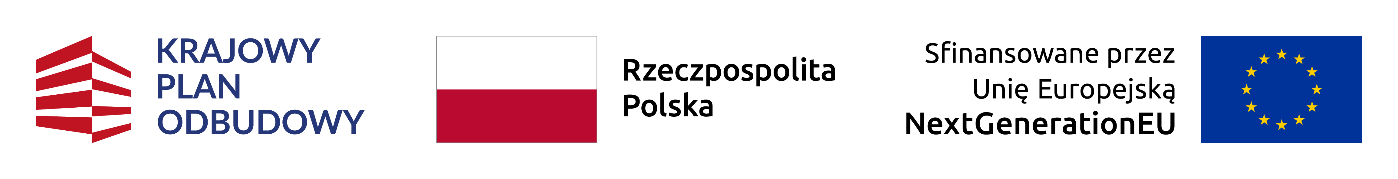 Konkursy planowane w ramach inwestycji w części dotacyjnej KPOKonkursy planowane w ramach inwestycji w części dotacyjnej KPOKonkursy planowane w ramach inwestycji w części dotacyjnej KPOKonkursy planowane w ramach inwestycji w części dotacyjnej KPOKonkursy planowane w ramach inwestycji w części dotacyjnej KPOnr i nazwa inwestycjiInstytucja odpowiedzialna za realizację inwestycjiOdbiorcy wsparciaKontaktWskazany przez IOI/JW termin naboruA1.2.1 Inwestycje dla przedsiębiorstw w produkty, usługi i kompetencje pracowników oraz kadry związane z dywersyfikacją działalnościMinisterstwo Funduszy i Polityki Regionalnej MŚPhttps://www.parp.gov.pl/component/grants/grants/inwestycje-w-dywersyfikacje-dzialalnosci-sektora-horeca-oferta-dla-przedsiebiorcow I półrocze 2024 r.A1.3.1 Wdrożenie reformy planowania i zagospodarowania przestrzennegoMinisterstwo Rozwoju i TechnologiiWsparcie dla gmin na wdrożenie reformy zagospodarowania przestrzennego oraz dla uczelni na prowadzenie kursów dokształcających dla pracowników samorządów i planistów przestrzennychhttps://www.gov.pl/web/rozwoj-technologia/nabor-wnioskow-dot-wdrozenia-reformy-planowania-i-zagospodarowania-przestrzennego---inwestycja-a131 30.04.2024 – 30.06.2026 r. (nabór ciągły)A2.2.1 Inwestycje we wdrażanie technologii i innowacji środowiskowych, w tym związanych z GOZ Ministerstwo Rozwoju i TechnologiiDuże, średnie i małe przedsiębiorstwa https://www.gov.pl/web/rozwoj-technologia/nabor-wnioskow-dotyczacy-wdrazania-technologii-i-innowacji-srodowiskowych-w-tym-goz---inwestycja-a221-NCBR II kw. 2024 r.B2.1.1 Inwestycje w technologie wodorowe, wytwarzania, magazynowanie i transport wodoruMinisterstwo Klimatu i Środowiska Przedsiębiorcy w rozumieniu ustawy z 6 marca 2018 r. z późn. zm. Prawo przedsiębiorców (t.j.: Dz. U. z 2021 r. poz. 162), którzy posiadają siedzibę lub oddział na terytorium Rzeczypospolitej Polskiej.https://www.gov.pl/web/klimat/inwestycje-w-technologie-wodorowe-wytwarzanie-magazynowanie-i-transport-wodoruII kw. 2024 r. B1.1.3 Wymiana źródeł ciepła i poprawa efektywności energetycznej szkółMinisterstwo Klimatu i Środowiskahttps://www.gov.pl/web/klimat/nabory-w-ramach-inwestycji-wymiana-zrodel-ciepla-i-poprawa-efektywnosci-energetycznej-szkolII kw. 2024 r.D3.1.1 Kompleksowy rozwój badań w zakresie nauk medycznych i nauk o zdrowiu Ministerstwo ZdrowiaD36G: Liczba finansowanych projektów na rzecz jednostek badawczych i przedsiębiorców z sektora biomedycznego;  przedsiębiorcy prowadzący badania naukowe i prace rozwojowe, prowadzący działalność w innej formie organizacyjnej niż określona art. 17 ust. 1 pkt. 3 i 4 ustawy o ABM (tj. mikro-, małe lub średnie przedsiębiorstwa spełniające kryteria określone w Załączniku nr I do rozporządzenia 651/2014 oraz duże przedsiębiorstwaoraz konsorcjum pod warunkiem, że w skład konsorcjum wchodzi: co najmniej jeden przedsiębiorca wymieniony w pkt. 1 powyżej – jako lider konsorcjum – oraz co najmniej jedna jednostka naukowa, a pozostałymi członkami konsorcjum mogą być:przedsiębiorcy w rozumieniu pkt. 1 powyżej;przedsiębiorcy mający status centrum badawczo-rozwojowego w  rozumieniu art. 17 ust. 2 ustawy z dnia 30 maja 2008 r. o niektórych formach wspierania działalności innowacyjnej (Dz. U. z 2021 r. poz. 706);Centrum Medyczne Kształcenia Podyplomowego, o którym mowa w ustawie z dnia 13 września 2018 r. o centrum Medycznym Kształcenia Podyplomowego (Dz. U. z 2021 r. poz. 77);pomioty lecznicze, dla których podmiotem tworzącym jest publiczna uczelnia medyczna albo uczelnia prowadząca działalność dydaktyczną i nadawczą w dziedzinie nauk medycznych, albo Centrum Medyczne Kształcenia Podyplomowego.D37G (CWBK): (Liczba utworzonych Centrów Wsparcia Badań Klinicznych)podmioty, o których mowa w art. 7 ust. 1 pkt 1–6 i 8 ustawy z dnia 20 lipca 2018 r. – Prawo o szkolnictwie wyższym i nauce;podmioty lecznicze, dla których podmiotem tworzącym jest publiczna uczelnia medyczna albo uczelnia prowadząca działalność dydaktyczną i badawczą w dziedzinie nauk medycznych, albo Centrum Medyczne Kształcenia Podyplomowego;prowadzące badania naukowe i prace rozwojowe:jednostki organizacyjne posiadające osobowość prawną i siedzibę na terytorium Rzeczypospolitej Polskiej.  https://www.gov.pl/web/zdrowie/kompleksowy-rozwoj-badan-w-zakresie-nauk-medycznych-i-nauk-o-zdrowiu od I kw. 2024 r. do III kw. 2024 r.E2.1.3. Transport intermodalnyMinisterstwo InfrastrukturyO objęcie przedsięwzięcia wsparciem mogą się ubiegać:przedsiębiorcy z państw członkowskich Unii Europejskiej, którzy wykonują lub zamierzają wykonywać na terytorium Rzeczypospolitej Polskiej działalność gospodarczą w zakresie transportu intermodalnego, w tym operatorzy terminali intermodalnych (forma prawna – kod 019, kod 023, kod 115, kod 116, kod 117, kod 118, kod 120, kod 121, kod 124;podmioty zajmujące się udostępnianiem taboru kolejowego przeznaczonego do wykonywania transportu intermodalnego (forma prawna – kod 019, kod 023, kod 115, kod 116, kod 117, kod 118, kod 120, kod 121, kod 124);podmioty zarządzające infrastrukturą kolejową zapewniającą bezpośredni dostęp do terminali intermodalnych (forma prawna – kod 019, kod 023, kod 115, kod 116, kod 117, kod 118, kod 120, kod 121, kod 124).https://www.gov.pl/web/infrastruktura/krajowy-plan-odbudowy-i-zwiekszania-odpornosci II kw. 2024 r.E2.2.2 Cyfryzacja transportu(konkurs w zakresie ERTMS)Ministerstwo Infrastrukturyhttps://www.gov.pl/web/infrastruktura/krajowy-plan-odbudowy-i-zwiekszania-odpornosci III / IV kw. 2024 r. 